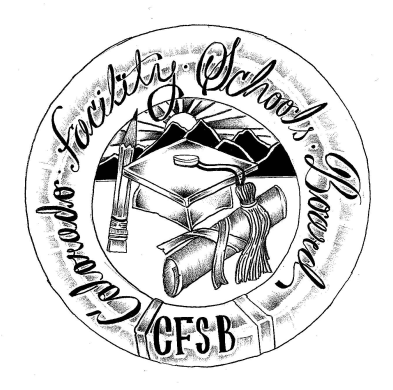 Colorado Facility Schools Board AgendaDecember 7, 20239:30a.m. until the completion of the agendaIn-Person Only9:30am9:45am10:00am10:30am  10:35am11:35am12:15pm1:00pm1:30pm1:40pm2:00pmArrival Board Meeting will start - Call to OrderApproval of MinutesApproval of AgendaBoard InterviewBreakBoard DevelopmentLunchFacility Schools Unit UpdateCDE/ESSU/Facility Internal UpdatesData Management and Systems Support/December StaffMonitoring/Updates from the Field/ Annual ReportIEP System Updates/ State Assessments/ELD PlanInduction/WorkgroupProgram SupportAttorney General’s Office updateFacility Schools Board Rulemaking Hearing/               1 CCR304-1Board Approval of Rules Tuition Cost UpdateOpportunity for the Public to Address the BoardMembers of the public who wish to address the board must sign up prior to the meeting. Presentations are limited to 5 minutes.Next Steps/Adjournment of MeetingNext Meeting Date – January 11, 2024Action ItemAction ItemBoardVirginia Winter/BoardJudy Stirman Lori KochevarRobin/AnnAnnie HaskinsWendy Dunaway Darren SerratoJenna ZerylnickBoard/Melissa BloomBoard/Action Item Facility Schools Staff Members of the Public Board